ПРОТОКОЛ Відкритого чемпіонату Івано-Франківської області з бодібілдингу та фітнесу02 жовтня 2016 р.БОДІБІЛДИНГ Абсолютна категорія№Прізвище, Ім'яКлубСума балівМісце№Прізвище, Ім'яКлубСума балівМісце№Прізвище, Ім'яКлубСума балівМісце23Павликівський НазарійІвано-Франківськ3145Лихута АнтонКиїв6244Семків ЄвгенійІвано-Франківськ93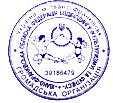 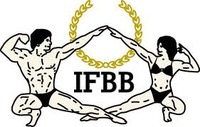 Головний суддя Грицак А.З.Головний секретарЯнчук О.В.КЛАСИЧНИЙ ББ Абсолютна категорія№Прізвище, Ім'яКлубСума балівМісце№Прізвище, Ім'яКлубСума балівМісце№Прізвище, Ім'яКлубСума балівМісце4Степанов ІгорЛуцьк3146Приходько МаксимКиїв6243Охрімчук ВолодимирЛьвів9334Шишкін МаксимЛьвів1245Вихованець ЮрійІвано-Франківськ15549Костів ІгорІвано-Франківськ186Головний суддя Грицак А.З.Головний секретарЯнчук О.В.ЖІНКИ БІКІНІ Абсолютна категорія№Прізвище, Ім'яКлубСума балівМісце№Прізвище, Ім'яКлубСума балівМісце№Прізвище, Ім'яКлубСума балівМісце29Боднарук РоманаЛуцьк311Лихута ЯнаКиїв623Дударець ЮліяКиїв9335Вернюк МаріяРівне12416Суманєєва ОлександраКиїв15528Смикалова НаталіяКиїв186Головний суддя Грицак А.З.Головний секретарЯнчук О.В.ЧОЛ. ФІЗІК Абсолютна категорія№Прізвище, Ім'яКлубСума балівМісце№Прізвище, Ім'яКлубСума балівМісце№Прізвище, Ім'яКлубСума балівМісце30Петрук РоманІвано-Франківськ3124Федорак МихайлоІвано-Франківськ622Відєєв ВолодимирЛьвів9341Лящовський ЄвгенЛьвів12439Саламатін ДенисЛьвів16511Брянцев ОлегІвано-Франківськ176Головний суддя Грицак А.З.Головний секретарЯнчук О.В.